Вводный инструктаж по охране труда (технике безопасности) для обучающихся разработана с учетом условий в МБУ ДО ЦТТДиЮ «Технопарк» городского округа город Нефтекамск Республики Башкортостан (далее – Технопарк).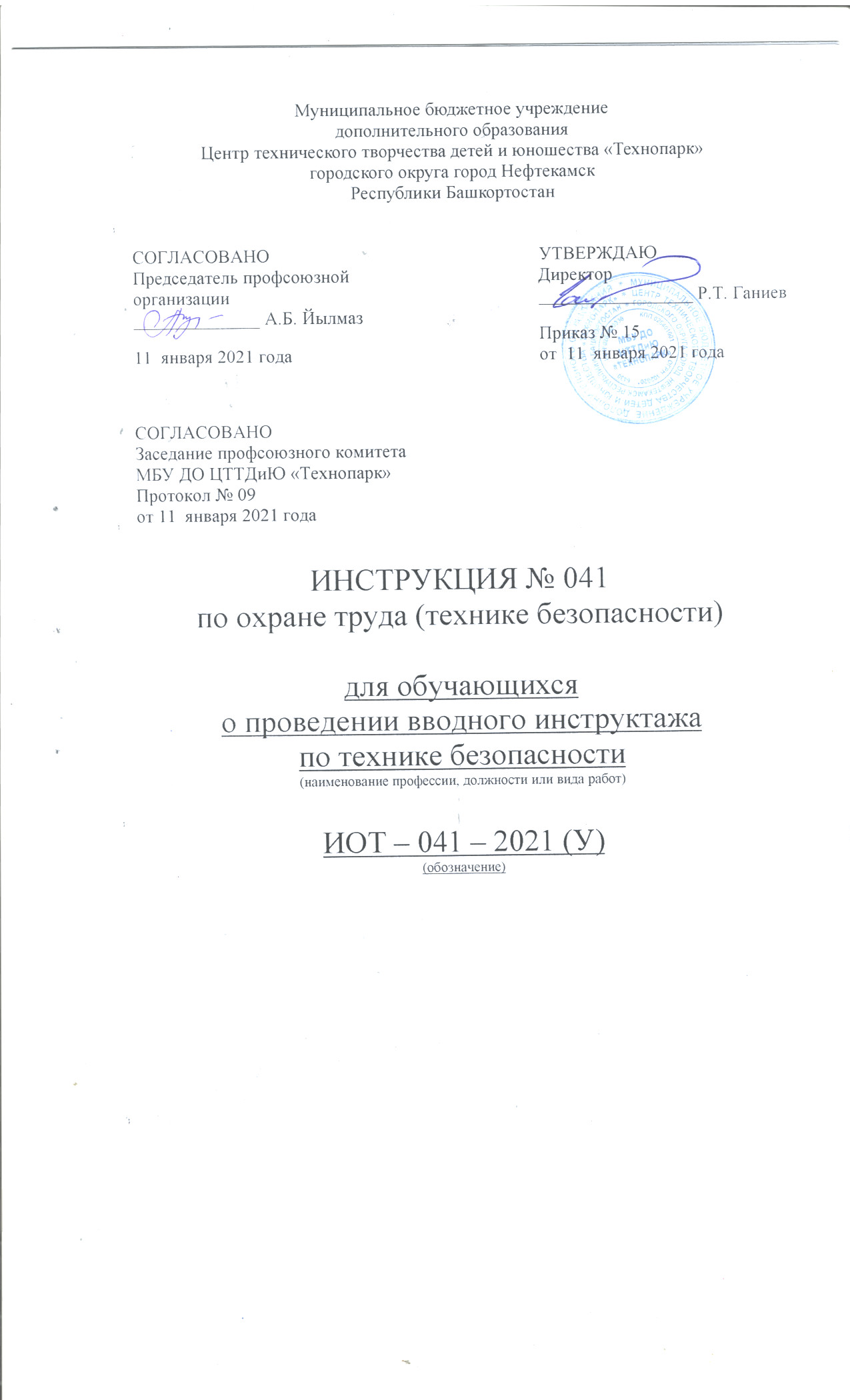 1. Общие положения1.1. Согласно действующему законодательству обучающиеся обязаны проходить обучение по соблюдению требований безопасной организации учебного процесса. В связи с этим необходимо познакомиться с этими требованиями для того, чтобы образовательный процесс был бы безопасным и безвредным для здоровья.2. Порядок проведения вводного инструктажа обучающихся по технике безопасности. Цель и задачи вводного инструктажа по технике безопасности.2.1. Для воспитания у обучающихся сознательного отношения и усвоения правильных и безопасных методов и приемов работы педагоги обязаны проводить инструктирование и обучение обучающихся по соблюдению требований техники безопасности и гигиены труда.2.2. Инструктаж и обучение по технике безопасности и производственной санитарии проводится со всеми обучающимися в виде: вводного (при первом посещении кабинета), на рабочем месте (перед выполнением лабораторных и практических работ).2.3. На вводном инструктаже педагог должен ознакомить обучающихся с правилами распорядка в кабинете, правилами техники безопасности и гигиены труда, опасными моментами, с которыми можно столкнуться в процессе работы, и с соответствующими мерами предосторожности.2.4. Вводный инструктаж проводится в виде лекций, беседы педагогом.2.5. Инструктаж на рабочем месте дополняет вводный инструктаж по технике безопасности и имеет целью ознакомить обучающихся с требованиями правильной организации содержания рабочего места, назначением приспособлений и ограждений, с безопасными методами работы и правилами пользования защитными средствами, с возможными опасными моментами при выполнении конкретной работы, с обязанностями работающего на своем рабочем месте, а также с правилами поведения при возникновении опасных ситуаций.2.6. По окончании инструктажа на рабочем месте педагог разрешает приступать к самостоятельной работе только после того, как убедится, что все обучающиеся усвоили инструктаж.2.7. Инструктаж на рабочем месте должен быть кратким, содержать четкие и конкретные указания и в необходимых случаях сопровождаться показом правильных и безопасных приемов выполнения работы.2.8. В процессе выполнения работы педагог обязан систематически контролировать выполнение каждым обучающимся данных ему при инструктаже указаний о безопасном способе выполнения работы.3. Перечень основных вопросов вводного инструктажа по технике безопасности для обучающихся:3.1. Общие сведения о Технопарке, характер и особенности обучения.3.2. Основные положения законодательства об охране труда.3.3. Правила внутреннего распорядка в Технопарке, ответственность за нарушение правил.3.4. Организационные работы по охране труда в Технопарке.3.5. Общие правила поведения обучающихся на территории Технопарка, в основных и вспомогательных помещениях, их расположение.3.6. Основные опасные и вредные производственные факторы, характерные для Технопарка, методы и средства предупреждения несчастных случаев и профессиональных заболеваний.3.7. Основные требования производственной санитарии и личной гигиены.3.8. Пожарная безопасность. Причины пожаров, способы и средства предотвращения пожаров, действия персонала при их возникновении.3.9. Основные требования по предупреждению электротравматизма.3.10. Аварии, катастрофы и стихийные бедствия, возможные в районе расположения лицея, сигналы оповещения гражданской обороны и порядок действий по ним, средства индивидуальной и коллективной защиты, порядок их использования.3.11. Действия обучающихся при несчастном случае, первая помощь пострадавшим.1. Общие сведения о МБУ ДО ЦТТДиЮ «Технопарк».Технопарк расположен по адресу: РБ, город Нефтекамск, улица Социалистическая, 42, площадью 2 172,7 кв. м., здание 2-х этажное, крупнопанельное, толщиной 38 см. фундамент бетонный ленточный, колонны ж/бетонные, кирпичные в 2 кирпича, 1994 года построения. Общее количество работников 35 человек. Всего 11 учебных помещений.Основной выход – 1 шт.;Запасные выходы – 2 шт.;К основному выходу на 1 этаже направляются эвакуируемые из каб. № 107, № 108, № 109. На 2 этаже – из каб. № 204, № 205, № 206;К запасному выходу №1 на 1 этаже направляются из каб. № 103, № 104, № 105, № 106.К запасному выходу №2 на 2 этаже направляются из каб. № 201, № 202, № 203.В Технопарке установлены:- наружное и внутренне видеонаблюдение (19 камер);- пожарные извещатели (25 помещений, 2 коридора, 4 рекреации);- телефон № 3-57-41;- первичные средства пожаротушения (порошковые и углекислотные огнетушители - 35 штук);- пожарные краны с рукавами стволами (6 штук);- автоматизированная пожарная сигнализация (АПС) и автоматизированная система оповещения людей о пожаре в здании;- СКУД (система контроля удаленного доступа).2. Основные опасные и вредные факторы в образовательном процессе.2.1. Опасные факторы в образовательном процессе — факторы, воздействие которых при определенных условиях может привести к травмированию или внезапному резкому ухудшению здоровья. 2.2. Основными опасными факторами в образовательном процессе Технопарка являются:- физические (опасное напряжение в электрической сети; технические средства обучения (ТСО);- лабораторное оборудование;- лазерное и ультрафиолетовое излучение;- спортивное оборудование и инвентарь;- скользкие поверхности;- острые кромки и сколы на поверхностях пола;- электрооборудование;- горячая вода в туалетных комнатах;- система вентиляции;- движущиеся части оборудования и механизмов;- стекла; острые кромки, заусенцы на поверхностях инструмента, приспособлений и инвентаря;- разрушающиеся и падающие конструкции и предметы);- химические (едкие химические вещества, используемые при проведении демонстрационных опытов, лабораторных и практических работ);- психофизиологические (ослабление внимания вследствие напряжение зрения, интеллектуальных и эмоциональных нагрузок).Вредные факторы в образовательном процессе — факторы, воздействие которых при определенных условиях может привести к заболеванию или снижению работоспособности.2.3. Основными вредными факторами в образовательном процессе Технопарка являются:- физические (низкочастотные электрические и магнитные поля- статическое электричество- повышенная температура;- ионизация воздуха;- статические и динамические нагрузки;- шум; вибрация;- пониженные значения температуры воды в бассейне;- пониженное значение температуры в помещениях);- химические (пыль; вредные химические вещества, выделяемые при работе принтеров, копировальной техники и горении сухого горючего; повышенная концентрация различных химических веществ в воде бассейна и в воздухе);- биологические (микроорганизмы, содержащиеся во влажных препаратах и биологических культурах);- психофизиологические (напряжение зрения и внимания; интеллектуальные и эмоциональные нагрузки;- длительные статические нагрузки и монотонность труда).3. Лица, ответственные за обеспечение условий, гарантирующих охрану и укрепление здоровья обучающихся.3.1. Ответственность за обеспечение условий, гарантирующих охрану и укрепление здоровья обучающихся, в соответствии с действующим законодательством, несут должностные лица Технопарка и в первую очередь его руководитель. Однако соответствующими приказами (о противопожарном режиме, о назначении ответственных за соблюдение требований техники безопасности, о проведении массовых мероприятий и т.п.), ответственность за обеспечение требований техники безопасности и противопожарной безопасности в конкретных помещениях и ситуациях возлагается персонально на работников Технопарка. 3.2. Действующим законодательством предусмотрена дисциплинарная, административная и уголовная ответственность лиц, виновных в нарушении требований техники безопасности и пожарной безопасности. 4. Основные требования техники безопасности.4.1. Все участники образовательного процесса согласно своим должностным инструкциям обязаны соблюдать требования техники безопасности и санитарно-гигиенические нормативы. 4.2. Обучающиеся обязаны:- соблюдать требования техники безопасности;- соблюдать правила пожарной безопасности, знать места расположения первичных средств пожаротушения;- правильно применять средства индивидуальной и коллективной защиты;- проходить обучение безопасным методам и приемам в образовательном процессе и оказанию первой помощи пострадавшим, инструктаж по технике безопасности, проверку знаний требований техники безопасности;- при возникновении чрезвычайной ситуации (появлении посторонних запахов, задымлении, возгорании) немедленно сообщить об этом дежурному администратору и действовать в соответствии с его указаниями;- знать место нахождения аптечки и уметь оказывать первую доврачебную помощь;- немедленно извещать своего педагога или другого работника о любой ситуации, угрожающей жизни и здоровью людей, о каждом несчастном случае, или об ухудшении состояния своего здоровья, в том числе о проявлении признаков острого отравления;- проходить обязательные предварительные (перед началом занятий на уроках физкультуры и информатики) и периодические (в течение процесса обучения) медицинские осмотры (диспансеризацию), а также проходить внеочередные медицинские осмотры в случаях, предусмотренных действующим законодательством;- дверь в коридор (рекреацию), на лестницу открывать осторожно, чтобы не нанести ею травму другим людям, предварительно убедившись в том, что при этом не произойдет столкновения с другими обучающимися (взрослыми);- выходить из коридора (рекреации), сходить с лестницы, соблюдая очередность, пропуская вперед младших, взрослых и не создавая сутолоки;- проходя мимо дверей соблюдать осторожность во избежание получения травмы открывающейся дверью;- при ходьбе по лестницам придерживаться правой стороны;- неукоснительно выполнять все указания дежурного администратора;- постоянно поддерживать порядок и чистоту в коридорах (рекреациях), на лестницах.4.3. Обучающимся запрещается:- бегать по коридорам (рекреациям), лестницам;- толкаться, устраивать потасовки;- оставлять в проходах и на лестницах портфели, сумки и другие предметы;- собираться в группы в узких местах коридоров и на лестницах;- пользоваться лестницами без ограждений;- находиться рядом с перепадом высот при отсутствии ограждений;- выносить в коридор (рекреацию), на лестницу и из коридора (рекреации) любые предметы (мебель, оборудование и т.д.).Инструкцию составил:Педагог-организатор                                                                                           Н.Я. Нагимов